目　　　　次　トピックス　●平成25年（2013年）大阪府産業連関表（延長表）について大阪府総務部統計課	1●第60回（平成30年度）大阪府統計グラフコンクール入賞作品が決定しました！大阪府総務部統計課	5　毎月の統計調査結果　人　口　　大阪府毎月推計人口　平成30年10月１日現在	9物　価　　大阪市消費者物価指数の動き　平成30年10月速報	11労　働　　大阪の賃金、労働時間及び雇用の動き　平成30年８月月報	13工　業　　大阪府工業指数　平成30年８月速報	15　四半期の統計調査結果　景　気　　大阪府景気観測調査結果　平成30年７～９月期	17　今月の統計表　	19　新着資料のご案内　	30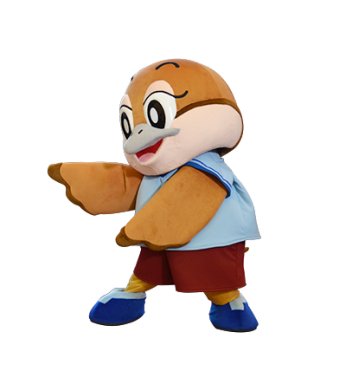 月刊大阪の統計２０１８年（平成３０年）１１月　No.８３７２０１８年（平成３０年）１１月　No.８３７